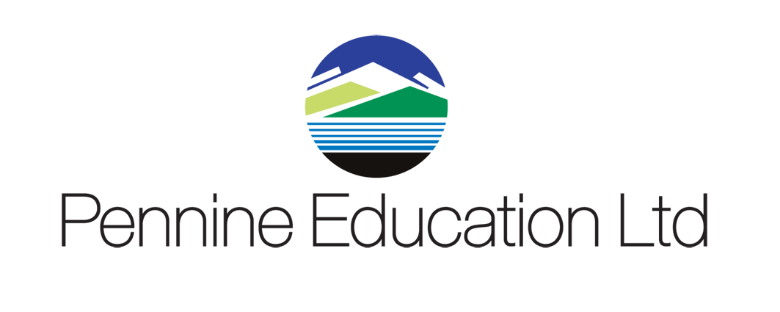 Helpdesk Support calls KPI monitoring report Sept 2022 to August 2023MonthTotal No CallsResolved in SLAResolved on 1st ContactSeptember740100%91%October424100%91%November467100%87%December167100%84%January456100%91%February253100%87%March349100%85%April237100%90%May399100%90%June472100%85%July400100%90%August90100%90%